ZAKŁAD GOSPODARKI KOMUNALNEJ CZARNA DĄBRÓWKAul. Cicha 3, 77-116 Czarna Dąbrówkatel. / fax. 59 821 40 20; e-mail: zgk.czarna@wp.pl Czarna Dąbrówka, dn. 10.11.2016 r.GI.271.5.2016.ZGKSpecyfikacja Istotnych Warunków Zamówieniana „Sukcesywną dostawę płyt drogowych IOMB”O wartości poniżej 209.000 euroKierownik ZGK Czarna DąbrówkaGrzegorz StencelINFORMACJE O ZAMAWIAJĄCYMZakład Gospodarki Komunalnej Czarna Dąbrówka ul. Cicha 3, 77 – 116 Czarna Dąbrówkae-mail: zgk.czarna@wp.plfaks. (59)   82 14 020TRYB UDZIELENIA ZAMÓWIENIAPostępowanie prowadzone jest w trybie przetargu nieograniczonego o wartości szacunkowej poniżej progów określonych w przepisach wydanych na podstawie art. 11 ust. 8 ustawy z dnia 29 stycznia 2004 r. Prawo zamówień publicznych (Dz.U. z  2015 poz. 2164 z późn. zm.) zwanej dalej „ustawą PZP”.Podstawa prawna trybu udzielania zamówień publicznych – art. 10 ust. 1 oraz art. 39-46 ustawy PZP.OPIS PRZEDMIOTU ZAMÓWIENIA3.1. Przedmiotem zamówienia jest sukcesywna dostawa płyt drogowych IOMB” 44.11.30.00 - Drogowe materiały konstrukcyjne. Nowych pełnowartościowych płyt drogowych żelbetowe – zbrojone,  wielootworowe o wymiarach   x  x  wykonane z betonu niebarwnego w ilości do 304 szt. Beton z którego wykonane są płyty wielootworowe IOMB powinien spełnić wymagania dla klasy wytrzymałości minimum C35/45 wg PN-EN 206-1. Stal stosowana do wykonania zbrojenia płyt wielootworowych IOMB powinna spełniać wymagania PN-ISO  6935-1.  Do każdej dostawy płyt wielootworowych IOMB powinna być dołączona informacja zawierająca co najmniej następujące dane:- nazwę wyrobu,- nazwę i adres producenta,- datę produkcji, - numer aprobaty technicznej oraz kserokopie potwierdzoną za zgodność z oryginałem- numer i datę wystawienia krajowej deklaracji zgodnościPoniżej w tabeli zostały określone wymagania dla płyt IOMB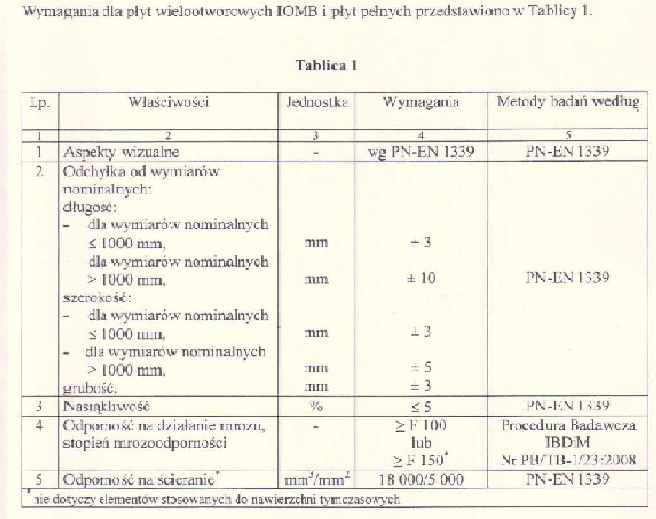 Ponadto płyty IOMB powinny spełniać wymogi oraz być oznaczone zgodnie 
z przepisami ustawy o wyrobach budowlanych (Dz. U. Nr 92, poz. 881) oraz ROZPORZĄDZENIA MINISTRA INFRASTRUKTURY  z dnia 11 sierpnia 2004 r. w sprawie sposobów deklarowania zgodności wyrobów budowlanych oraz sposobu znakowania ich znakiem budowlanym.3.2  Miejsce dostaw płyt wielootworowych IOMB:- drogi gminne, wskazane przez Zamawiającego w odległości nie większej niż  od miejscowości Czarna Dąbrówka , w terminie do siedmiu dni licząc od dnia otrzymania zapotrzebowania – zlecenia dostawy podpisanego przez Kierownika Zakładu.3.3 Terminy, wielkości i miejsce dostaw – odbiorów zostaną ustalone z Wykonawcą telefonicznie, faksem lub pocztą elektroniczną przez Zamawiającego.3.4 Zamawiający będzie zlecał dostawę płyt IOMB w ilości minimum 120 sztuk.3.5 Faktyczna ilość realizowanych dostaw będzie zależna od potrzeb Zamawiającego, a niezrealizowanie określonych ilości w punkcie 3.1 SIWZ, nie będzie podstawą do roszczeń ze strony Wykonawcy.3.6 Ustalenia ogólne dotyczące przedmiotu zamówienia:a) Zamawiający nie dopuszcza składania ofert częściowych.   b) Zamawiający nie dopuszcza składania ofert wariantowych.  c) Przedmiotem niniejszego postępowania nie jest zawarcie umowy ramowej.    d) Zamawiający nie przewiduje przeprowadzenia aukcji elektronicznej. e) Zamawiający nie przewiduje udzielenia zamówień, o których mowa w art. 67 ust. 1 pkt. 7 ustawy PZP f) Zamawiający nie przewiduje zwrotu kosztów udziału w postępowaniu3.19. Kod klasyfikacji Wspólnego Słownika Zamówień (CPV)Kod CPV: 44113000-54. TERMIN WYKONANIA ZAMÓWIENIASukcesywne dostawy wg potrzeb Zamawiającego do 30.06.2017 r.WARUNKI UDZIAŁU W POSTĘPOWANIU4.1. O udzielenie przedmiotowego zamówienia mogą się ubiegać Wykonawcy, którzy spełniają warunek, o którym mowa w art. 22 ust. 1b ustawy PZP, tj.: posiadają kompetencje lub uprawnienia do prowadzenia określonej działalności zawodowej. Wykonawca spełni warunek jeśli przedłoży w/w dokument oraz będzie on zgodny z warunkami niniejszej SIWZ.4.2. O udzielenie przedmiotowego zamówienia mogą się ubiegać Wykonawcy, którzy nie podlegają wykluczeniu z postępowania na podstawie art. 24 ust. 1 ustawy PZP.4.3. Zamawiający nie przewiduje wykluczenia z postępowania Wykonawców, o których mowa w art. 24 ust. 5 ustawy PZP.4.4. Wykonawca zobowiązany jest wykazać, że na dzień składania ofert spełnia powyższe warunki udziału w postępowaniu.4.5. Zamawiający w przedmiotowym postępowaniu, najpierw dokona oceny ofert, a następnie zbada, czy Wykonawca, którego oferta została oceniona jako najkorzystniejsza, nie podlega wykluczeniu oraz spełnia warunki udziału w postępowaniu. Jeżeli Wykonawca, którego oferta została oceniona jako najkorzystniejsza, uchyli się od zawarcia umowy, Zamawiający może zbadać, czy nie podlega wykluczeniu oraz czy spełnia warunki udziału w postępowaniu wykonawca, który złożył ofertę najwyżej ocenioną spośród pozostałych ofert. 4.6. Wykonawca, w terminie 3 dni od dnia zamieszczenia informacji, o której mowa w art. 86 ust. 5 ustawy PZP przez Zamawiającego na stronie internetowej po otwarciu ofert ( tj. informacji dotyczących kwoty, jaką zamierza przeznaczyć na sfinansowanie zamówienia; firm oraz adresów wykonawców, którzy złożyli oferty w terminie; ceny, terminu wykonania zamówienia, okresu gwarancji i warunków płatności zawartych w ofertach) przekaże Zamawiającemu oświadczenie o przynależności lub braku przynależności do tej samej grupy kapitałowej. Wraz ze złożeniem oświadczenia, Wykonawca może przedstawić dowody, że powiązania z innym wykonawcą nie prowadzą do zakłócenia konkurencji w postępowaniu o udzielenie zamówienia.4.7.Zamawiający może wykluczyć Wykonawcę na każdym etapie postępowania o udzielenie zamówienia.4.8. Wykonawca może powierzyć wykonanie części zamówienia podwykonawcy. 1) Zamawiający żąda wskazania przez Wykonawcę w Formularzu oferty części zamówienia, których wykonanie zamierza powierzyć podwykonawcom, i podania przez Wykonawcę firm podwykonawców. Wykonawca, który zamierza powierzyć wykonanie części zamówienia podwykonawcom, w celu wykazania braku istnienia wobec nich podstaw wykluczenia z udziału w postępowaniu zamieszcza informacje o podwykonawcach w oświadczeniu, o którym mowa w pkt. 5.1. ppkt.2).2) Jeżeli powierzenie podwykonawcy wykonania części zamówienia następuje w trakcie jego realizacji, Wykonawca na żądanie Zamawiającego przedstawi oświadczenie, o którym mowa w art. 25a ust. 1, lub oświadczenia lub dokumenty potwierdzające brak podstaw wykluczenia wobec tego podwykonawcy.3) Jeżeli Zamawiający stwierdzi, że wobec danego podwykonawcy zachodzą podstawy wykluczenia, Wykonawca obowiązany jest zastąpić tego podwykonawcę lub zrezygnować z powierzenia wykonania części zamówienia podwykonawcy.4) Powierzenie wykonania części zamówienia podwykonawcom nie zwalnia wykonawcy z odpowiedzialności za należyte wykonanie tego zamówienia.4.9. W przypadku wspólnego ubiegania się o udzielenie zamówienia warunek określony w ppkt. 1) może być spełniony łącznie przez Wykonawców wspólnie ubiegających się o udzielenie zamówienia. Natomiast, oświadczenie, o którym mowa w pkt. 5.1.  składa każdy z wykonawców wspólnie ubiegających się o zamówienie. Dokumenty te potwierdzają spełnianie warunków udziału w postępowaniu oraz brak podstaw wykluczenia w zakresie, w którym każdy z wykonawców wykazuje spełnianie warunków udziału w postępowaniu oraz brak podstaw wykluczenia.4.10. Z postępowania zostanie wykluczony Wykonawca, który nie wykazał spełniania warunków udziału w postępowaniu lub nie wykazał braku podstaw wykluczenia.WYKAZ OŚWIADCZEŃ LUB DOKUMENTÓW, POTWIERDZAJACYCH SPEŁNIANIE WARUNKÓW UDZIAŁU W POSTĘPOWANIU ORAZ BRAK PODSTAW DO WYKLUCZENIA5.1. Wykaz oświadczeń składanych przez Wykonawcę w celu wstępnego potwierdzenia, że nie podlega wykluczeniu oraz spełnia warunki udziału w postępowaniu:1) Oświadczenie o spełnieniu warunków udziału w postępowaniu - załącznik nr 2 do SIWZ;2)  Oświadczenie o niepodleganiu wykluczeniu z postępowania - załącznik nr 3 do SIWZ.W przypadku wspólnego ubiegania się o zamówienie przez Wykonawców powyższe oświadczenia składa każdy z wykonawców wspólnie ubiegających się o zamówienie (art. 25a ust. 6 ustawy p. z. p) zgodnie z załącznikiem nr 2 oraz nr 3 do SIWZ.5.2. Wykaz oświadczeń lub dokumentów, składanych przez Wykonawcę w celu potwierdzenia okoliczności, o których mowa w art. 25 ust. 1 pkt. 3 ustawy PZP1) Oświadczenie Wykonawcy o przynależności albo braku przynależności do tej samej grupy kapitałowej, w przypadku przynależności do tej samej grupy kapitałowej wykonawca może złożyć wraz z oświadczeniem dokumenty bądź informacje potwierdzające, że powiązania z innym wykonawcą nie prowadzą do zakłócenia konkurencji w postępowaniu. Wykonawca, w terminie 3 dni od zamieszczenia na stronie internetowej informacji, o której mowa w art. 86 ust. 5 ustawy PZP, przekazuje zamawiającemu oświadczenie o przynależności lub braku przynależności do tej samej grupy kapitałowej, o której mowa w ust. 1 pkt 23 ustawy PZP. Wraz ze złożeniem oświadczenia, wykonawca może przedstawić dowody, że powiązania z innym wykonawcą nie prowadzą do zakłócenia konkurencji w postępowaniu o udzielenie zamówienia zgodnie z załącznikiem nr 4 do SIWZ.5.3. Inne dokumenty:1) Formularz Oferty - załącznik nr 1 do SIWZ.2) pełnomocnictwo – o ile dotyczy.5.3.  Postanowienia dotyczące składanych dokumentów.1) Oświadczenia, o których mowa w pkt. 5.1 dotyczące Wykonawcy oraz dotyczące podwykonawców należy złożyć w oryginale.2) Dokumenty sporządzone w języku obcym należy złożyć wraz z tłumaczeniem na język polski.5.4. Postanowienia w sprawie dokumentów zastrzeżonych.1) Wszystkie dokumenty złożone w prowadzonym postępowaniu są jawne, za wyjątkiem informacji zastrzeżonych przez Wykonawcę.2) W przypadku, gdy oferta zawiera informacje stanowiące tajemnice przedsiębiorstwa w rozumieniu przepisów ustawy o zwalczaniu nieuczciwej konkurencji, Wykonawca winien nie później, niż w terminie składania ofert zastrzec, że nie mogą być one udostępnione oraz wykazać, iż zastrzeżone informacje stanowią tajemnicę przedsiębiorstwa. Wykonawca nie może zastrzec informacji, o których mowa w art. 86 ust. 4 ustawy. Informacje te winny być umieszczone w osobnej wewnętrznej kopercie. Strony należy ponumerować w taki sposób, aby umożliwić ich dopasowanie do pozostałej części oferty.3) Zgodnie z art. 11 ust. 4 ustawy z dnia 16.04.1993 r.  o zwalczaniu nieuczciwej konkurencji, poprzez tajemnicę przedsiębiorstwa rozumie się nieujawnione do wiadomości publicznej informacje techniczne, technologiczne i organizacyjne przedsiębiorstwa lub inne informacje posiadające wartość gospodarczą, co, do których przedsiębiorca  podjął niezbędne działania w celu zachowania ich poufności.INFORMACJE O SPOSOBIE POROZUMIEWANIA SIĘ ZAMAWIAJĄCEGO Z WYKONAWCAMI ORAZ PRZEKAZYWANIA DOKUMENTÓW6.1. Zasady i formy przekazywania oświadczeń, wniosków i innych dokumentów.1) Wszelkie oświadczenia, wnioski, zawiadomienia oraz informacje, z zastrzeżeniem ppkt. 2), Zamawiający i Wykonawcy przekazują pisemnie lub drogą elektroniczną lub faksem.2) W przypadku wezwania Zamawiającego do złożenia (uzupełnienia) oświadczeń lub pełnomocnictw w trybie art. 26 ust 3 i 3a ustawy PZP, oświadczenia lub pełnomocnictwa należy przedłożyć (złożyć/uzupełnić) w takiej samej formie, w jakiej składa się je wraz z ofertą tj. w formie pisemnej.3) Numer faksu, adres e-mail  oraz adres są wskazane w pkt. 1 SIWZ.6.2.  Wyjaśnienia i modyfikacje treści SIWZ1) Każdy Wykonawca ma prawo zwrócić się do Zamawiającego o wyjaśnienie treści specyfikacji istotnych warunków zamówienia. Zamawiający jest zobowiązany udzielić wyjaśnień niezwłocznie, jednak nie później niż na 2 dni przed upływem terminu składania ofert pod warunkiem, że wniosek o wyjaśnienie treści specyfikacji wpłynął do Zamawiającego nie później niż do końca dnia, w którym upływa połowa wyznaczonego terminu składania ofert.2) Jeżeli wniosek o wyjaśnienie treści specyfikacji istotnych warunków zamówienia wpłynął po upływie terminu składania wniosku, o którym mowa w ppkt. 1) lub dotyczy udzielonych wyjaśnień, Zamawiający może udzielić wyjaśnień albo pozostawić wniosek bez rozpoznania.3) Przedłużenie terminu składania ofert nie wpływa na bieg terminu składania wniosku, o którym mowa w ppkt. 1).4) Zamawiający jednocześnie przekazuje treść zapytań wraz z wyjaśnieniami wszystkim Wykonawcom, którym przekazano SIWZ, bez ujawniania źródła zapytania oraz udostępnia na stronie internetowej, na której jest zamieszczona specyfikacja.5) W przypadku oferty wspólnej Zamawiający kierował będzie korespondencję wyłącznie na adres pełnomocnika stron.6) Zamawiający nie przewiduje zorganizowania zebrania z Wykonawcami.g) W uzasadnionych przypadkach Zamawiający może przed upływem terminu składania ofert zmodyfikować treść SIWZ.7) Dokonaną zmianę SIWZ Zamawiający przekaże niezwłocznie wszystkim Wykonawcom, którym przekazano specyfikacje i zamieści ją na stronie internetowej, na której opublikował SIWZ.6.3. Wyjaśnienia w toku badania i oceny ofert.1) W toku badania i oceny ofert, Zamawiający może żądać od Wykonawców wyjaśnień  dotyczących treści złożonych ofert.2) Zamawiający poprawi w ofercie oczywiste omyłki pisarskie oraz oczywiste omyłki rachunkowe z uwzględnieniem konsekwencji rachunkowych dokonanych poprawek.3) Zamawiający poprawi w ofercie inne omyłki polegające na niezgodności oferty z SIWZ, niepowodujące istotnych zmian w ofercie, niezwłocznie zawiadamiając o tym Wykonawcę, którego oferta została poprawiona. Oferta Wykonawcy, który w terminie 3 dni od dnia doręczenia zawiadomienia nie zgodził się na poprawienie omyłki, podlega odrzuceniu.4) Jeżeli jest to niezbędne do zapewnienia odpowiedniego przebiegu postępowania o udzielenie zamówienia, Zamawiający może na każdym etapie postępowania wezwać Wykonawców do złożenia wszystkich lub niektórych oświadczeń lub dokumentów potwierdzających, że nie podlegają wykluczeniu, spełniają warunki udziału w postępowaniu, a jeżeli zachodzą uzasadnione podstawy do uznania, że złożone uprzednio oświadczenia lub dokumenty nie są już aktualne, do złożenia aktualnych oświadczeń lub dokumentów.5) Jeżeli Wykonawca nie złożył oświadczenia, o którym mowa w art. 25a ust. 1 ustawy PZP, oświadczeń lub dokumentów potwierdzających okoliczności, o których mowa w art. 25 ust. 1 ustawy PZP, lub innych dokumentów niezbędnych do przeprowadzenia postępowania, oświadczenia lub dokumenty są niekompletne, zawierają błędy lub budzą wskazane przez zamawiającego wątpliwości, zamawiający wzywa do ich złożenia, uzupełnienia lub poprawienia lub do udzielania wyjaśnień w terminie przez siebie wskazanym, chyba że mimo ich złożenia, uzupełnienia lub poprawienia lub udzielenia wyjaśnień oferta wykonawcy podlega odrzuceniu albo konieczne byłoby unieważnienie postępowania.6) Jeżeli Wykonawca nie złożył wymaganych pełnomocnictw albo złożył wadliwe pełnomocnictwa, Zamawiający wzywa do ich złożenia w terminie przez siebie wskazanym, chyba że mimo ich złożenia oferta wykonawcy podlega odrzuceniu albo konieczne byłoby unieważnienie postępowania.7) Wykonawca nie jest obowiązany do złożenia oświadczeń lub dokumentów potwierdzających okoliczności, o których mowa w art. 25 ust. 1 pkt 1 i 3, jeżeli zamawiający posiada oświadczenia lub dokumenty dotyczące tego wykonawcy lub może je uzyskać za pomocą bezpłatnych i ogólnodostępnych baz danych, w szczególności rejestrów publicznych w rozumieniu ustawy z dnia 17 lutego 2005 r. o informatyzacji działalności podmiotów realizujących zadania publiczne (Dz. U. z 2014 r. poz. 1114 oraz z 2016 r. poz. 352).8) Jeżeli zaoferowana cena lub koszt, lub ich istotne części składowe, wydadzą się rażąco niskie w stosunku do przedmiotu zamówienia i będą budzić wątpliwości zamawiającego co do możliwości wykonania przedmiotu zamówienia zgodnie z wymaganiami określonymi przez zamawiającego lub wynikającymi z odrębnych przepisów, zamawiający zwróci się o udzielenie wyjaśnień, w tym złożenie dowodów, dotyczących wyliczenia ceny.9) W przypadku, gdy cena całkowita oferty będzie niższa o co najmniej 30% od:a) wartości zamówienia powiększonej o należny podatek od towarów i usług lub średniej arytmetycznej cen wszystkich złożonych ofert, zamawiający zwróci się o udzielenie wyjaśnień, o których mowa w ppkt.8, chyba że rozbieżność wynika z okoliczności oczywistych, które nie wymagają wyjaśnienia;b) wartości zamówienia powiększonej o należny podatek od towarów i usług, zaktualizowanej z uwzględnieniem okoliczności, które nastąpiły po wszczęciu postępowania, w szczególności istotnej zmiany cen rynkowych, zamawiający może zwrócić się o udzielenie wyjaśnień, o których mowa w ppkt.8.Obowiązek wykazania, że oferta nie zawiera rażąco niskiej ceny lub kosztu spoczywa na Wykonawcy.Zamawiający odrzuci ofertę wykonawcy, który nie udzielił wyjaśnień lub jeżeli dokonana ocena wyjaśnień wraz ze złożonymi dowodami potwierdzi, że oferta zawiera rażąco niską cenę w stosunku do przedmiotu zamówienia.6.4. Osoby uprawnione do porozumiewania się z wykonawcami.Osobami uprawnionymi do porozumiewania się z Wykonawcami po stronie zamawiającego jest Grzegorz Stencel. WYMAGANIA DOTYCZĄCE WADIUMZamawiający nie żąda wniesienia wadium.TERMIN ZWIĄZANIA OFERĄ8.1. Termin związania ofertą wynosi 30 dni od upływu terminu składania ofert.8.2. Wykonawca samodzielnie lub na wniosek Zamawiającego może przedłużyć termin związania ofertą, z tym, że Zamawiający może tylko raz, co najmniej na 3 dni przed upływem terminu związania ofertą, zwrócić się do Wykonawców o wyrażenie zgody na przedłużenie tego terminu o oznaczony okres, nie dłuższy jednak niż 60 dni.8.3. Bieg terminu związania ofertą rozpoczyna się wraz z upływem terminu składania ofert.OPIS SPOSOBU PRZYGOTOWANIA OFERT9.1.Każdy Wykonawca może złożyć tylko jedną ofertę. Zawartość oferty i sposób jej sporządzenia musi być zgodny ze wszystkimi postanowieniami niniejszej SIWZ.9.2. Oferta musi być przygotowana w języku polskim, na maszynie, komputerze lub ręcznie nieścieralnym atramentem.9.3. Zamawiający nie dopuszcza złożenia oferty w postaci elektronicznej.9.4. Wszelkie koszty związane z przygotowaniem oferty ponosi Wykonawca.9.5. Poprawki w ofercie muszą być naniesione czytelnie oraz opatrzone podpisem osoby podpisującej ofertę.9.6. Oferta oraz załączniki do niej, wymagają podpisu osób uprawnionych.9.7. Zaleca się spięcie wszystkich stron oferty w sposób trwały, uniemożliwiający dekompletacje bez widocznych śladów naruszeń.9.8. Oferta i dokumenty stanowiące załączniki do oferty nie podlegają zwrotowi przez Zamawiającego, chyba, że oferta zostanie wycofana przed upływem terminu składania ofert lub ustawa PZP stanowi inaczej (np. oferta złożona po upływie terminu składania ofert).9.9. Zapisane strony oferty zaleca się kolejno ponumerować, a łączną ilość stron należy wpisać do formularza ofertowego.9.10. Oferta oraz załączniki do oferty muszą byś podpisane przez osobę (osoby) uprawnione do składania oświadczeń woli w imieniu Wykonawcy. W przypadku działania Wykonawcy przez pełnomocników należy do oferty dołączy oryginał pełnomocnictwa lub uwierzytelnioną notarialnie kopię.9.11. Postanowienia dotyczące wnoszenia oferty wspólnej (konsorcja, spółki cywilne)1) Wykonawcy mogą wspólnie ubiegać się o udzielenie zamówienia.2) Nazwy wykonawców wspólnie ubiegających się o udzielenie zamówienia muszą zostać wskazane w ofercie.3)Przy złożeniu oferty wspólnej wykonawcy ustanawiają pełnomocnika do reprezentowania ich w postępowaniu o udzielenie zamówienia albo reprezentowania w postępowaniu i zawarcia umowy w sprawie zamówienia publicznego. Pisemne pełnomocnictwo lub pełnomocnictwa winny być dołączone do oferty, w oryginale lub uwierzytelnionej notarialnie kopii. Niezłożenie pełnomocnictwa lub pełnomocnictwo wadliwe podlega uzupełnieniu w trybie art. 26 ust. 3 ustawy PZP.4) Oferta składana w ramach działalności gospodarczej prowadzonej w oparciu o umowę spółki cywilnej stanowi ofertę wspólną. Do oferty należy dołączyć odpowiednie pełnomocnictwo(a) udzielone przez wszystkich wspólników dla jednego ze wspólników lub dla osoby trzeciej, upoważniającej osobę umocowaną do działania w imieniu i na rzecz wszystkich wspólników spółki w zakresie, o którym mowa powyżej. Jeżeli to upoważnienie wynika z umowy spółki cywilnej, to do oferty zamiast pełnomocnictwa można załączyć tę umowę w oryginale lub jej kopię poświadczoną notarialnie za zgodność z oryginałem lub jej kopię poświadczoną za zgodność z oryginałem przez wszystkich wspólników.5) Wszelka korespondencja oraz rozliczenia dokonywane będą wyłącznie z pełnomocnikiem.6) Wykonawca składający ofertę wspólną, nie może złożyć w jednym postępowaniu o udzielenie zamówienia publicznego odrębnej oferty własnej lub drugiej oferty wspólnie z innymi Wykonawcami.7) Wykonawcy ubiegający się wspólnie o udzielenie zamówienia publicznego ponoszą solidarną odpowiedzialność za wykonanie umowy i wniesienie zabezpieczenia należytego wykonania umowy ( o ile było wymagane)  -  dla Zamawiającego nie są ważne w tym zakresie wzajemne uregulowania umowne (np. umowa konsorcjum lub spółki cywilnej) pomiędzy Wykonawcami. Zamawiający może żądać wykonania zamówienia w całości od któregokolwiek z Wykonawców, od kilku lub od wszystkich łącznie, niezależnie od postanowień umowy wewnętrznej (np. umowy konsorcjum lub spółki cywilnej) zawartej przez Wykonawców.8) Zamawiający zastrzega sobie prawo żądania od Wykonawców składających ofertę wspólną, aby przed podpisaniem umowy (w przypadku wyboru ich oferty, jako najkorzystniejszej) złożyli Zamawiającemu umowę konsorcjum.MIEJSCE ORAZ TERMIN SKŁADANIA I OTWARCIA OFERTOferta musi zostać złożona w zaklejonej, nieprzezroczystej kopercie w Zakładzie Gospodarki Komunalnej Czarna Dąbrówka ul. Cicha 3, 77 - 116 Czarna Dąbrówka pokój administracyjny do 18.11.2016 r. do godziny 900Koperta powinna posiadać nazwę i adres Wykonawcy oraz być zaadresowana i oznaczona:Zakład Gospodarki Komunalnej Czarna Dąbrówkaul. Cicha 377-116 Czarna Dąbrówka„oferta na sukcesywną dostawę płyt drogowych IOMB”„Nie otwierać przed dniem 18.11.2016 r. do godz. Otwarcie ofert nastąpi w dniu 18.11.2016 r. o godz. 930 w pokoju administracyjnym w budynku Zakładu Gospodarki Komunalnej Czarna Dąbrówka, ul. Cicha 3Otwarcie ofert jest jawne,Bezpośrednio przed otwarciem ofert podana zostanie kwota, jaką Zamawiający zamierza przeznaczyć na sfinansowanie zamówienia.Podczas otwarcia ofert podane zostaną nazwy i adresy Wykonawców, a także informacje dotyczące ceny, terminu wykonania zamówienia, okresu gwarancji i warunków płatności zawartych w  ofertach. Niezwłocznie po otwarciu ofert zamawiający zamieszcza na stronie internetowej informacje dotyczące:1)  kwoty, jaką zamierza przeznaczyć na sfinansowanie zamówienia;2)  firm oraz adresów wykonawców, którzy złożyli oferty w terminie;3)  ceny, terminu wykonania zamówienia, okresu gwarancji i warunków płatności zawartych w ofertach.Wykonawca może zmienić lub wycofać ofertę przed upływem terminu do składania ofert. Zmiany należy złożyć według takich samych zasad jak składana oferta, z dopiskiem „ZMIANA”, a w przypadku wycofania oferty należy złożyć do Zamawiającego przed upływem terminu składania ofert pisemne powiadomienie o wycofaniu oferty.Zamawiający niezwłocznie zwróci ofertę, która została złożona po terminie.OPIS SPOSOBU OBLICZANIA CENY11.4. Cena winna obejmować koszt jednej płyty wrz z jej dostarczeniem miejsce wskazane przez Zamawiającego. OPIS KRYTERIÓW, KTÓRYMI ZAMAWIAJĄCY BĘDZIE SIĘ KIEROWAŁ PRZY WYBORZE OFERTYPrzy dokonywaniu wyboru najkorzystniejszej oferty Zamawiający stosować będzie kryterium:cena – 100%Punktacja ważnych ofert dokonana zostanie w następujący sposób:najniższa oferowana cena spośród wszystkich ofert           Cena = 	          	                                    x  100  pkt.                                                            cena badanej ofertyObliczając punktację dla poszczególnych ofert, Zamawiający zastosuje zaokrąglenie do dwóch miejsc po przecinku.Jeżeli złożono ofertę, której wybór prowadziłby do powstania u zamawiającego obowiązku podatkowego zgodnie z przepisami o podatku od towarów i usług, zamawiający w celu oceny takiej oferty dolicza do przedstawionej w niej ceny podatek od towarów i usług, który miałby obowiązek rozliczyć zgodnie z tymi przepisami. Wykonawca, składając ofertę, informuje zamawiającego, czy wybór oferty będzie prowadzić do powstania u zamawiającego obowiązku podatkowego, wskazując nazwę (rodzaj) towaru lub usługi, których dostawa lub świadczenie będzie prowadzić do jego powstania, oraz wskazując ich wartość bez kwoty podatku. Zamawiający informuje niezwłocznie wszystkich wykonawców o:1) wyborze najkorzystniejszej oferty, podając nazwę albo imię i nazwisko, siedzibę albo miejsce zamieszkania i adres, jeżeli jest miejscem wykonywania działalności wykonawcy, którego ofertę wybrano, oraz nazwy albo imiona i nazwiska, siedziby albo miejsca zamieszkania i adresy, jeżeli są miejscami wykonywania działalności wykonawców, którzy złożyli oferty, a także punktację przyznaną ofertom w każdym kryterium oceny ofert i łączną punktację,2) wykonawcach, którzy zostali wykluczeni,3) wykonawcach, których oferty zostały odrzucone, powodach odrzucenia oferty, a w przypadkach, o których mowa w art. 89 ust. 4 i 5, braku równoważności lub braku spełniania wymagań dotyczących wydajności lub funkcjonalności,7) unieważnieniu postępowania- podając uzasadnienie faktyczne i prawne.INFORMACJE O FORMALNOŚCIACH, JAKIE POWINNY ZOSTAĆ DOPEŁNIONE PO WYBORZE OFERTY W CELU ZAWARCIA UMOWY W SPRAWIE ZAMÓWIENIA PUBLICZNEGOZamawiający wymaga zawarcia umowy na warunkach jak określono we wzorze umowy – stanowiącym załącznik nr 5 do SIWZ.Wykonawca, przed podpisaniem umowy, zobowiązany jest przedłożyć:1) umowę konsorcjum – regulującą współpracę Wykonawców składających wspólną ofertę (w przypadku, gdy oferta wykonawców składających wspólną ofertę zostanie uznana za najkorzystniejszą) stwierdzającą solidarną i niepodzielną odpowiedzialność wszystkich Wykonawców za realizację zamówienia, w której Partner Wiodący będzie upoważniony do podejmowania zobowiązań związanych z realizacją umowy, jeśli Zamawiający zażąda jej przedłożenia.Podpisanie umowy z zastrzeżeniem art. 183 ustawy, nastąpi w terminie nie krótszym niż 5 dni od dnia przesłania zawiadomienia o wyborze najkorzystniejszej oferty, jeżeli zawiadomienie to zostało przesłane przy użyciu środków komunikacji elektronicznej, albo 10 dni - jeżeli zostało przesłane w inny sposób  i nie później niż przed upływem terminu związania ofertą.Jeżeli wykonawca, którego oferta została wybrana, uchyla się od zawarcia umowy, zamawiający może wybrać ofertę najkorzystniejszą spośród pozostałych ofert bez przeprowadzania ich ponownego badania i oceny, chyba że zachodzą przesłanki unieważnienia postępowania, o których mowa w art. 93 ust. 1ustawy PZP.Zamawiający może zawrzeć umowę w sprawie zamówienia publicznego przed upływem powyższego terminu, jeżeli w postępowaniu o udzielenie zamówienia  została złożona tylko jedna oferta oraz gdy w postępowaniu o udzielenie zamówienia upłynął termin do wniesienia odwołania na czynności zamawiającego wymienione w art. 180 ust. 2 lub w następstwie jego wniesienia Izba ogłosiła wyrok lub postanowienie kończące postępowanie odwoławcze.WYMAGANIA DOTYCZĄCE ZABEZPIECZENIA NALEŻYTEGO WYKONANIA UMOWYZamawiający nie wymaga wniesienia zabezpieczenia należytego wykonania umowy.ISTOTNE DLA STRON POSTANOWIENIA UMOWY.Istotne postanowienia dla realizacji zamówienia publicznego zostały określone w projekcie umowy – stanowiącym załącznik nr 5 do Specyfikacji Istotnych Warunków Zamówienia.  Ponadto Zamawiający przewiduje możliwość zmiany istotnych postanowień zawartej umowy w następującym zakresie:1. Zmniejszenie zamówienia w trakcie realizacji umowy z uwzględnieniem potrzeb Zamawiającego - powyższe zmiana wynika wprost z projektu umowy.POUCZENIE O ŚRODKACH OCHRONY PRAWNEJ PRZYSŁUGUJĄCYCH WYKONAWCY W TOKU POSTĘPOWANIA O UDZIELENIE ZAMOWIENIA16.1.Wykonawcom i innym podmiotom, jeżeli mają lub mieli interes w uzyskaniu danego zamówienia oraz ponieśli lub mogli ponieść szkodę w wyniku naruszenia przez Zamawiającego przepisów ustawy, przysługują środki ochrony prawnej w postaci odwołania (art. 180-198 ustawy) i skargi do sądu (art. 198a-198g ustawy).16.2. Odwołanie przysługuje wyłącznie wobec czynności:1) określenia warunków udziału w postępowaniu;2)  wykluczenia odwołującego z postępowania o udzielenie zamówienia;3)  odrzucenia oferty odwołującego.;4)  opisu przedmiotu zamówienia;5) wyboru najkorzystniejszej oferty.16.3. Odwołanie powinno wskazywać czynność lub zaniechanie czynności Zamawiającego, której zarzuca się niezgodność z przepisami ustawy, zawierać zwięzłe przedstawienie zarzutów, określać żądanie oraz wskazywać okoliczności faktyczne i prawne uzasadniające wniesienie odwołania.16.4. Odwołanie wnosi się do Prezesa Izby w formie pisemnej lub w postaci elektronicznej, podpisane bezpiecznym podpisem elektronicznym weryfikowanym przy pomocy ważnego kwalifikowanego certyfikatu lub równoważnego środka, spełniającego wymagania dla tego rodzaju podpisu.16.5. Odwołujący przesyła kopię odwołania zamawiającemu przed upływem terminu do wniesienia odwołania w taki sposób, aby mógł on zapoznać się z jego treścią przed upływem tego terminu. Domniemywa się, iż zamawiający mógł zapoznać się z treścią odwołania przed upływem terminu do jego wniesienia, jeżeli przesłanie jego kopii nastąpiło przed upływem terminu do jego wniesienia przy użyciu środków komunikacji elektronicznej.16.6. Odwołanie wnosi się w terminie 5 dni od dnia przesłania informacji o czynności zamawiającego stanowiącej podstawę jego wniesienia - jeżeli zostały przesłane w sposób określony w pkt.18.5. zdanie drugie albo w terminie 10 dni - jeżeli zostały przesłane w inny sposób.16.7. Odwołanie wobec treści ogłoszenia o zamówieniu, a także wobec postanowień specyfikacji istotnych warunków zamówienia, wnosi się w terminie 5 dni od dnia zamieszczenia ogłoszenia w Biuletynie Zamówień Publicznych lub specyfikacji istotnych warunków zamówienia na stronie internetowej.16.8. Odwołanie wobec okoliczności innych niż określone w pkt. 16.6 i 16.7. wnosi się w terminie 5 dni od dnia, w którym powzięto lub przy zachowaniu należytej staranności można było powziąć wiadomość o okolicznościach stanowiących podstawę jego wniesienia.16.9. W przypadku wniesienia odwołania wobec treści ogłoszenia o zamówieniu lub postanowień specyfikacji istotnych warunków zamówienia zamawiający może przedłużyć termin składania ofert.16.10. W przypadku wniesienia odwołania po upływie terminu składania ofert bieg terminu związania ofertą ulega zawieszeniu do czasu ogłoszenia orzeczenia przez Krajowa Izbę Odwoławczą.Załączniki do Specyfikacji Istotnych Warunków Zamówienia:1/ formularz ofertowy – załącznik nr 1,2/ oświadczenie dotyczące spełnienia warunków udziału w postępowaniu - załącznik nr 23/ oświadczenie dotyczące przesłanek wykluczenia z postępowania – załącznik nr 3,4/ lista podmiotów grupy kapitałowej/informacja o nie przynależności do grupy kapitałowej – załącznik nr 45/ wzór umowy – załącznik nr 5                                                                                                                    ZatwierdzamCzarna Dąbrówka 10.11.2016 r.                                                      ............................................załącznik nr 1- Formularz ofertyOFERTA PRZETARGOWANawiązując do ogłoszenia o przetargu nieograniczonym na zadanie pn.:„Sukcesywną dostawę płyt drogowych IOMB”My niżej podpisani........................................................................................................................................działając w imieniu i na rzecz ................................................................................................................................................................................................................................................................................................................................(nazwa (firma) i dokładny adres Wykonawcy/wykonawców)(w przypadku składania ofert przez podmioty występujące wspólnie podać nazwy (firmy) i dokładne adresy wszystkich wspólników spółki cywilnej lub członków konsorcjum)Składamy ofertę na wykonanie przedmiotu zamówienia w zakresie określonym w Specyfikacji Istotnych Warunków Zamówienia, na: „Sukcesywną dostawę płyt drogowych IOMB”Oświadczamy, że zapoznaliśmy się ze specyfikacją istotnych warunków zamówienia i uznajemy się za związanych określonymi w niej postanowieniami i zasadami postępowania.Uważamy się  za związanych niniejszą ofertą na czas wskazany w Specyfikacji Istotnych Warunków Zamówienia, tj. 30 dni licząc od dnia składania ofert.Oferujemy wykonanie przedmiotu zamówienia zgodnie z warunkami dokumentacji przetargowej:Oferujemy wykonanie przedmiotu zamówienia za łączną cenę brutto …………………… zł.(słownie………………………………………………………………………….. zł.)Zobowiązujemy się zrealizować zamówienie sukcesywnie wg potrzeb Zamawiającego w terminie 30.06.2016 r.Akceptujemy warunki płatności –   14 dni licząc od daty doręczenia faktury Zamawiającemu.Zamówienie zrealizujemy sami*/część zamówienia zamierzamy powierzyć  podwykonawcom*………………………………………………………………………………………………………….……………………………………………………………………………………………………………(należy wymienić te części zamówienia, które wykonawca zamierza powierzyć podwykonawcy)Oświadczamy, że sposób reprezentacji Wykonawcy/Wykonawców* dla potrzeb niniejszego zamówienia jest następujący: …………………………………………………………………………………………(wypełniają jedynie przedsiębiorcy składający wspólną ofertę- spółki cywilne lub konsorcja)Oświadczamy, iż – za wyjątkiem informacji i dokumentów zawartych w ofercie oraz w dokumentach złożonych wraz z ofertą na stronach nr od ……… do …….. – niniejsza oferta oraz wszelkie załączniki do niej są jawne i nie zawierają informacji stanowiących tajemnicę przedsiębiorstwa w rozumieniu przepisów o zwalczaniu nieuczciwej konkurencji.Oświadczamy, że zapoznaliśmy się ze wzorem umowy stanowiącym załącznik nr 5 do niniejszej SIWZ, akceptujemy go i zobowiązujemy się do zawarcia umowy na warunkach jak we wzorze umowy, w terminie i miejscu wskazanym przez Zamawiającego w zawiadomieniu o wyniku przetargu,Wszelką korespondencję w sprawie niniejszego postępowania należy kierować na poniższy adres: ………………………………………………………………faks. nr……………e-mail ……………Niniejszą ofertę przetargową wraz z załącznikami składamy na …… kolejno ponumerowanych stronach.Załącznikami do oferty są:Oferta przetargowa str. ….......Oświadczenie dotyczące spełnienia warunków udziału w postępowaniu  str. ….......Oświadczenie dotyczące przesłanek wykluczenia z postępowania str. ….. Pełnomocnictwo (o ile dotyczy) str. ….......Pieczęć Wykonawcy                                                        Podpis osoby uprawnionej do						           reprezentowania Wykonawcy…………………………………..                            ………………………………………Miejscowość ......................... data ...........2016 r.                                        *niepotrzebne skreślić…………………………..(Pieczęć wykonawcy/wykonawców)							załącznik nr 2OŚWIADCZENIEskładane na podstawie art. 25a ust.1 ustawy z dnia 29 stycznia 2004 r. – Prawo Zamówień Publicznych (Dz.U. z 2015 r. poz. 2164 z późn. zm.)DOTYCZĄCE SPEŁNIENIA WARUNKÓW UDZIAŁU W POSTĘPOWANIUWykonawca………………………………………………………………………………………………	      ………………………………………………………………………………………………..	      ………………………………………………………………………………………………..(nazwa (firma) i dokładny adres Wykonawcy/Wykonawców)składając ofertę w postępowaniu o zamówienie publiczne prowadzonym w trybie przetargu nieograniczonego na „Sukcesywną dostawę płyt drogowych IOMB”, wg potrzeb i miejsce wskazane przez Zamawiającego tj. Zakład Gospodarki Komunalnej Czarna Dąbrówka, ul. Cicha 3, 77-116 Czarna Dąbrówka, oświadczamy, że spełniamy warunki udziału w postępowaniu określone przez Zamawiającego w:………………………………………………………………………………………………………………………………………………………………………………………………………………………………………………………………………………………………………………………………………. (wskazać dokument i właściwą jednostkę redakcyjną dokumentu, w której określono warunki udziału w postępowaniu)……………………, dnia………….2016 r.			…………………………………..(miejscowość i data)	Podpis i pieczątka osób uprawnionych do reprezentowania Wykonawcy OŚWIADCZENIE DOTYCZĄCE PODANYCH INFORMACJI:Oświadczam, że wszystkie informacje podane w powyższych oświadczeniach są aktualne 
i zgodne z prawdą oraz zostały przedstawione z pełną świadomością konsekwencji wprowadzenia zamawiającego w błąd przy przedstawianiu informacji.…………….……. (miejscowość), dnia ………….……. r. 							…………………………………………(podpis)…………………………..(Pieczęć wykonawcy/wykonawców)							załącznik nr 3Oświadczenie wykonawcy składane na podstawie art. 25a ust. 1 ustawy z dnia 29 stycznia 2004 r.  Prawo zamówień publicznych (dalej jako: ustawa Pzp), DOTYCZĄCE PRZESŁANEK WYKLUCZENIA Z POSTĘPOWANIAWykonawca………………………………………………………………………………………………	      ………………………………………………………………………………………………..	      ………………………………………………………………………………………………..(nazwa (firma) i dokładny adres Wykonawcy/Wykonawców)Na potrzeby postępowania o udzielenie zamówienia publicznego 
pn. „Sukcesywna dostawa płyt drogowych IOMB”, wg potrzeb i w miejsce wskazane przez Zamawiającego tj. Zakład Gospodarki Komunalnej czarna Dąbrówka, ul. Cicha 3, 77-116 Czarna Dąbrówka, oświadczam, co następuje:OŚWIADCZENIA DOTYCZĄCE WYKONAWCY:Oświadczam, że nie podlegam wykluczeniu z postępowania na podstawie 
art. 24 ust 1 pkt 12-23 ustawy Pzp.…………….……. (miejscowość), dnia ………….……. r. ……………………………………………………Podpis i pieczątka osób uprawnionych do reprezentowania WykonawcyOświadczam, że zachodzą w stosunku do mnie podstawy wykluczenia z postępowania na podstawie art. …………. ustawy Pzp (podać mającą zastosowanie podstawę wykluczenia spośród wymienionych w art. 24 ust. 1 pkt 13-14, 16-20 lub art. 24 ust. 5 ustawy Pzp). Jednocześnie oświadczam, że w związku z ww. okolicznością, na podstawie art. 24 ust. 8 ustawy Pzp podjąłem następujące środki naprawcze: ……………………………………………………………………………………………………………………………………………………………………………………………………..…………………...........…………………………………………………………………………………………………………….……. (miejscowość), dnia ……………. r. ……………………………………………………Podpis i pieczątka osób uprawnionych do reprezentowania WykonawcyOŚWIADCZENIE DOTYCZĄCE PODWYKONAWCY NIEBĘDĄCEGO PODMIOTEM, NA KTÓREGO ZASOBY POWOŁUJE SIĘ WYKONAWCA:Oświadczam, że w stosunku do następującego/ych podmiotu/tów, będącego/ych podwykonawcą/ami: ……………………………………………………………………..….…… (podać pełną nazwę/firmę, adres, a także w zależności od podmiotu: NIP/PESEL, KRS/CEiDG), nie zachodzą podstawy wykluczenia z postępowania o udzielenie zamówienia.…………….……. (miejscowość), dnia …………………. r. 							…………………………………………(podpis)OŚWIADCZENIE DOTYCZĄCE PODANYCH INFORMACJI:Oświadczam, że wszystkie informacje podane w powyższych oświadczeniach są aktualne 
i zgodne z prawdą oraz zostały przedstawione z pełną świadomością konsekwencji wprowadzenia zamawiającego w błąd przy przedstawianiu informacji.…………….……. (miejscowość), dnia …………………. r. 							…………………………………………(podpis)Załącznik nr 4 do SIWZLISTA PODMIOTÓW NALEŻĄCYCH DO TEJ SAMEJ GRUPY KAPITAŁOWEJ / INFORMACJA O NIEPRZYNALEŻNOŚCI DO GRUPY KAPITAŁOWEJ * Przystępując do udziału w postępowaniu o udzielenie zamówienia publicznego na „Sukcesywna dostawa płyt drogowych IOMB”Nazwa Wykonawcy …………………………………………………………….…..…….……………Adres siedziby ….………………………………………………………………………………………*składam LISTĘ PODMIOTÓW NALEŻĄCYCH DO TEJ SAMEJ GRUPY KAPITAŁOWEJ w rozumieniu ustawy z dn. 16 lutego 2007r. o ochronie konkurencji i konsumentów (Dz. U. Nr 50, poz.331 z późn. zmianami), do której należę.Lista podmiotów wchodzących w skład grupy kapitałowej:1)………………………………………………………………………………………………………2)………………………………………………………………………………………………………3)………………………………………………………………………………………………………4)………………………………………………………………………………………………………5)………………………………………………………………………………………………………6)………………………………………………………………………………………………………(wymienić podmioty tworzące grupę kapitałową)lub*Informuję, że nie należę do grupy kapitałowej.       ..............................................................                                  .......................................................................	Nazwa i adres Wykonawcy		Imienna pieczątka i podpis               (lub pieczątka firmowa)		(osoby upoważnionej lub osób upoważnionych)................................................... dnia ................2016r.                                                Miejscowość* niepotrzebne skreślićZAŁĄCZNIK NR 5Umowa Nr ZGK .............                                                               Zawarta w dniu ...............pomiędzy:Zakładem Gospodarki Komunalnej Czarna Dąbrówka ul. Cicha 3, 77 – 116 Czarna Dąbrówka reprezentowanym przez :Grzegorz Stencel –   Kierownik Zakładu Gospodarki Komunalnej Czarna Dąbrówkazwanym dalej Zamawiającym , a ........................................................................................................................................................................................................................................................................................................................................reprezentowane przez: ……………………………..…………………………………………………….zwanym dalej Wykonawcą na  „Dostawę płyt drogowych IOMB ” CPV 44.11.30.00 – 5 Drogowe materiały konstrukcyjne w wyniku prowadzonego postępowania  w trybie przetargu nieograniczonego poniżej kwot określonych w przepisach wydanych na podstawie art. 11 ust 8 ustawy Prawo zamówień publicznych.Strony zawierają umowę następującej treści.§ 11. Zamawiający na podstawie przeprowadzonego postępowania o udzielenie zamówienia publicznego w trybie przetargu nieograniczonego poniżej kwot określonych w przepisach wydanych na podstawie art. 11 ust 8 ustawy Prawo zamówień publicznych. ogłoszonego w Biuletynie Zamówień Publicznych  ……. ; data zamieszczenia: ……. r. w oparciu o Prawo Zamówień Publicznych (tekst jednolity Dz. U. z 2015 r. poz. 2164 ze zm.) zleca, a Wykonawca przyjmuje do dostarczenia  „Dostawę płyt drogowych IOMB” 44.11.30.00 – 5  Drogowe materiały konstrukcyjne2. Przedmiotem zamówienia jest dostawa nowych pełnowartościowych płyt drogowych żelbetowe – zbrojone,  wielootworowe o wymiarach   x  x  wykonane z betonu niebarwnego w ilości 2200 szt. Beton z którego wykonane są płyty wielootworowe IMBO powinno spełnić wymagania dla klasy wytrzymałości minimum C35/45 wg PN-EN 206-1. Stal stosowana do wykonania zbrojenia płyt wielootworowych IOMB powinno spełniać wymagania PN-ISO  6935-1.  Do każdej dostawy płyt wielootworowych IOMB powinna być dołączona informacja zawierająca co najmniej następujące dane:- nazwę wyrobu,- nazwę i adres producenta,- datę produkcji, - numer aprobaty technicznej oraz kserokopie potwierdzoną za zgodność- numer i datę wystawienia krajowej deklaracji zgodnościPonadto płyty IOMB spełniają wymogi oraz są oznaczone zgodnie z przepisami ustawy o wyrobach budowlanych (Dz. U. Nr 92, poz. 881) oraz ROZPORZĄDZENIA MINISTRA INFRASTRUKTURY  z dnia 11 sierpnia 2004 r.  w sprawie sposobów deklarowania zgodności wyrobów budowlanych oraz sposobu znakowania ich znakiem budowlanym.4. Wykonawca oświadcza, że dostarczony płyty spełniają  warunki określone w SIWZ. Opis przedmiotu zamówienia § 2Wykonawca powierza wykonanie część zamówienia podwykonawcy .........................................................                                       (podać nazwę podwykonawcy oraz zakres w jakim będzie realizował zamówienie)*niepotrzebne skreślić § 31 Termin, wielkości i miejsce dostaw/odbiorów będą ustalone z Wykonawcą telefonicznie, faksem lub pocztą elektroniczną przez Zamawiającego.2. Wykonawca zawiadomi Zamawiającego z wyprzedzeniem o dacie dostawy. Dopuszcza się zawiadomienie w formie faksu 059 82 14 0203. Miejscem dostaw/odbiorów każdej partii płyt będą drogi położone na terenie gminy Czarna Dąbrówka w odległości nie większej niż  od miejscowości Czarna Dąbrówka.4. Odbiór płyt IOMB będzie się odbywał na podstawie protokołu odbioru ilościowo - jakościowego.5. Zamawiający będzie zlecał  dostawy płyt w ilości min. 120 szt.§ 41. WARTOŚĆ PRZEDMIOTU UMOWY WYNOSI ŁĄCZNIE  NETTO ................... zł. (słownie................................................................................................................................................ zł.) w tym podatek VAT …....% co stanowi ................. zł.  ŁĄCZNIE BRUTTO ……………………. zł. (słownie ………………………………………………………..…………………………………… zł.)2. Podana wartość w § 4 punkt 1 nie podlega waloryzacji.3. Podstawą do zapłaty należnego Wykonawcy wynagrodzenia objętego niniejszą umową, będzie wystawiona faktura VAT po wcześniejszym podpisaniu „bez uwag i zastrzeżeń” przez Zamawiającego i Wykonawcę protokółu Odbioru przedmiotu zamówienia.4. W przypadku stwierdzenia podczas odbioru, że dostarczone płyty nie odpowiadają opisowi zawartemu w SIWZ, Wykonawca zobowiązuje się do niezwłocznego dokonania zmian zgodnie z opisem. Ustęp ten nie narusza postanowień dotyczących kar umownych i odstąpienia od umowy. 5. W wynagrodzeniu Wykonawcy są uwzględnione wszystkie wymagania stawiane w SIWZ oraz obejmuje wszelkie koszty, jakie poniesie Wykonawca z tytułu należytej oraz zgodnej 
z obowiązującymi przepisami prawa realizacji przedmiotu zamówienia.6. Wykonawca we własnym zakresie i na własny koszt dostarczy przedmiot umowy, we wskazane uprzednio miejsce przez Zamawiającego w dniu roboczym w godz.7-15. § 51. Strony ustalają, że zapłata wynagrodzenia za każdą dostawę nastąpi po protokólarnym odbiorze w ciągu 30 dni od wystawienia faktury.2. Zamawiający upoważnia Wykonawcę do wystawienia faktury bez podpisu odbiorcy. 3.Zapłata będzie zrealizowana  na konto Wykonawcy  w Banku ……………………………………. Nr rachunku................................................................................................................................................określone także na fakturze.§ 6Zamawiający zastrzega sobie prawo odstąpienia od umowy w razie wystąpienia istotnych zmian okoliczności powodujących, że wykonanie umowy nie leży w interesie publicznym, czego nie można było przewidzieć w chwili zawarcia umowy.Odstąpienie od umowy w tym przypadku następuje w terminie jednego tygodnia licząc od dnia skutecznego powiadomienia o powyższych okolicznościach.Odstąpienie od umowy powinno nastąpić w formie pisemnej. § 71.Strony mogą naliczać kary umowne za nie wywiązanie się drugiej  strony ze zobowiązań umownych.2.Wykonawca zapłaci Zamawiającemu kary w następujących przypadkach:nieterminowe realizację usługi określonej w  § 1 w wysokości 0,1 % za każdy dzień zwłoki wartości umownej brutto całej usługi3. Zamawiający zapłaci Wykonawcy kary w następujących przypadkach:za zwłokę w odbiorze usługi w wysokości 0,1 % wartości umownej brutto całej usługi za każdy dzień zwłoki, ponad termin określony w § 3 pkt. 1 umowy.W każdym przypadku, gdy Zamawiający ma prawo do naliczenia kar umownych może je potrącić z każdych sum należnych Wykonawcy.§ 8Odstąpienie od umowy z przyczyn zawinionych przez którąkolwiek ze stron skutkuje zapłatą odszkodowania w wysokości 2.000,00 zł (słownie dwa tysiące zł 00/100 gr.)  z zastrzeżeniem okoliczności określonych w § 6 .§ 91. Każda zmiana postanowień niniejszej umowy wymaga formy pisemnej pod rygorem nieważności. 2. Nieważna jest zmiana postanowień umowy oraz wprowadzenia do niej nowych postanowień niekorzystnych dla Zamawiającego, jeżeli przy ich uwzględnieniu należałoby zmienić treść oferty, chyba że konieczność wprowadzenia takich zmian jest następstwem okoliczności, których nie można było przewidzieć przy zawarciu umowy. § 10Spory wynikające z niniejszej umowy rozstrzygać będzie Sąd właściwy miejscowo dla Gminy Czarna Dąbrówka.§ 11Umowę sporządzono w trzech jednobrzmiących egzemplarzach, dwa egzemplarze otrzymuje Zamawiający, jeden egzemplarz Wykonawca  (strony zapisane zaparafowano podpisem).ZAMAWIAJĄCY                                                              			      WYKONAWCALp.WyszczególnienieCPVJM.Ilość1Płyta drogowa IOMB, wielootworowa, nowa pełnowartościowa o wymiarach 100x75x12,544113000-5szt. 2200LPNazwa wyrobuJmIlośćCena jednostkowa nettoWartość nettoVATWartość brutto1Płyta IOMBszt.2200